Решить задание и отправить скриншот на почту до 24 ноября.Контрольная работа № 3Уравнение. Угол. Многоугольники.Вариант  2Постройте угол ABC, величина которого равна 168. Проведите произвольно луч BM между сторонами угла ABC. Запишите образовавшиеся углы и измерьте их величины.Решите уравнение:      1) 21 + 𝑥 = 58             2) 𝑥 – 135 = 76.Одна из сторон треугольника равна 32 см, вторая – в 2 раза короче первой, а третья – на 6 см короче первой. Вычислите периметр треугольника.Решите уравнение:        1) (96 – 𝑥) – 15 = 64             2) 31 – (𝑥 + 11) = 18.Из вершины прямого угла MNK (см рис.) проведены два луча ND и NE так, что ∠MND = 73, ∠KNF = 48. Вычислите градусную меру угла DNF.Какое число надо подставить вместо 𝑎, чтобы корнем уравнения 64 – (𝑎 – 𝑥) = 17 было число 16?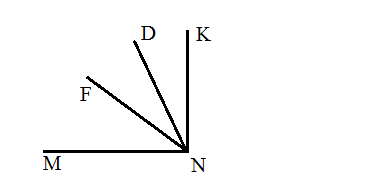 